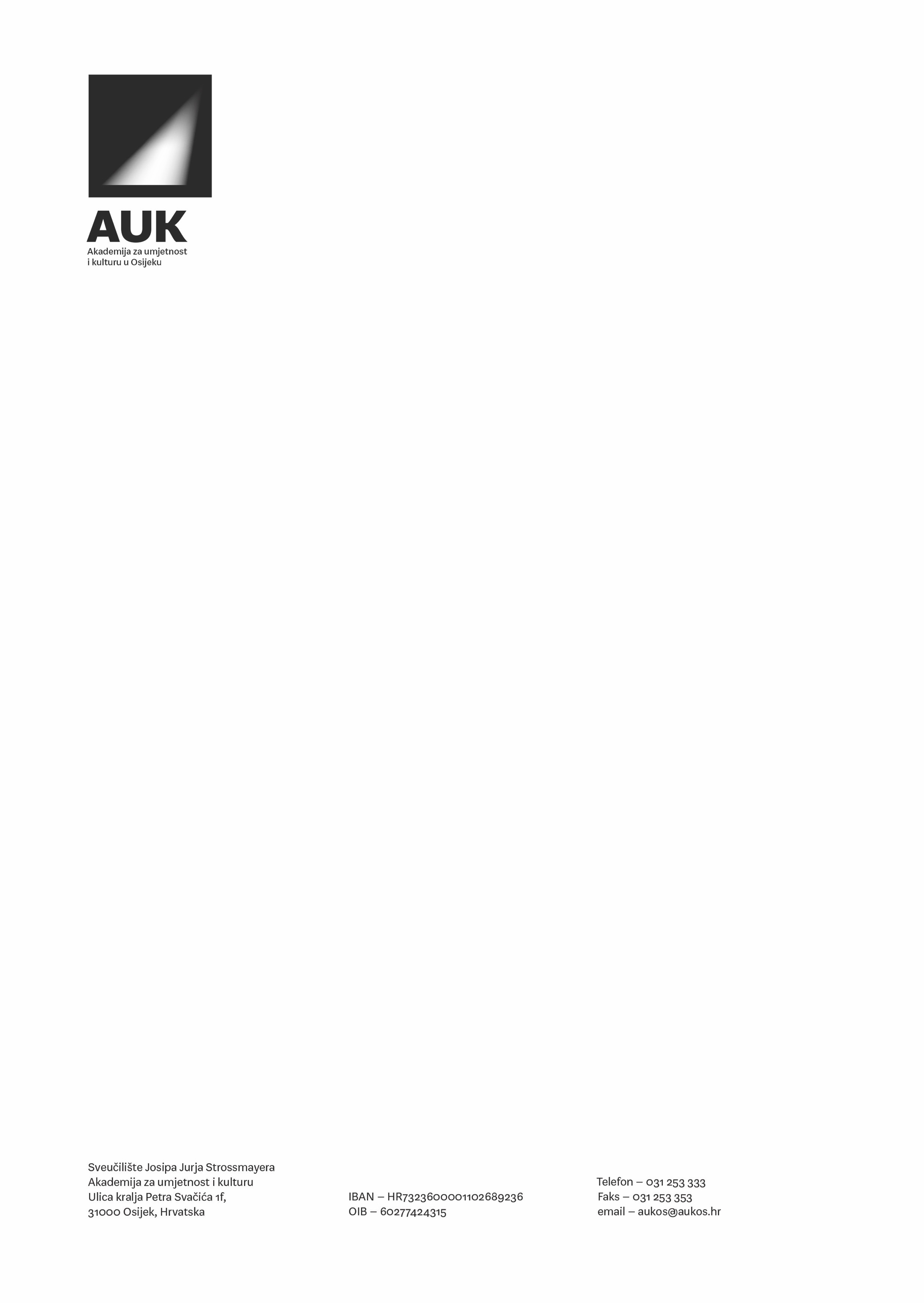 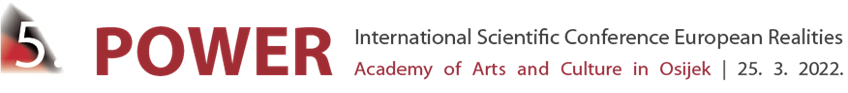 Academy of Arts and Culture in Osijekorganizes5th International Scientific Conference European Realities/POWER/(Osijek, 25th March 2022)Co-organizersCroatian Academy of Sciences and Arts, Center for Scientific Work in Vinkovci, Croatia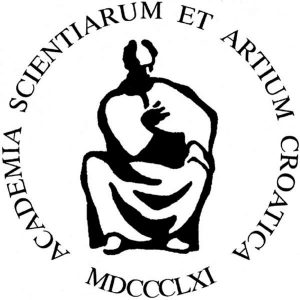 Doctoral school of Josip Juraj Strossmayer Unviversity of Osijek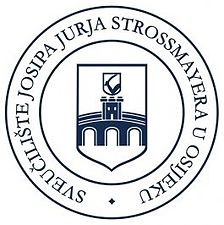 International Scientific Conference European Realities is fifth in continuation science conference in 2013. It is engaged in interdisciplinary research and analysis of cultural, educational, artistic, and scientific policies in the European context and their consequences on specific aspects of the contemporary social and cultural environment. The first conference in 2013 was devoted to the role of national identity in the context of the European Union. The second conference, held in 2015, dealt with the issue of cultural, educational, artistic, and scientific policies in the context of the 200th anniversary of the birth of Josip Juraj Strossmayer. The third conference, which took place in 2017, focused on modern media and media culture. The fourth conference in 2019 was related to the inevitable adaptations of culture, management, creative industries, media, and public communication in the general digital environment. The umbrella theme of the conference, organized by the Department of Culture, Media, and Management,  is POWER.  In the broadest sense of the word, power will be viewed as a social phenomenon that implies the possibility of creating or preventing change. Furthermore, adapting depends on a collaborative and flexible approach and an approach that opens up new spaces for collaboration. Power largely depends on cultural, media, and economic trends. It manifests itself in phenomena such as “Cancel culture,” which gives and deprives individuals of power through social networks and media. To this end, the question arises as to what kind of power movements like «#Me Too» or «Black Lives Matter» question and created.  The consequences of the Covid-19 pandemic have affected power distribution in economic, media, scientific, legal, educational, and cultural-artistic aspects. Therefore, it is necessary to encourage the academic community to interdisciplinary reflection on the power problem in our time, to take an analytical approach dealing with power relations in phenomena mentioned above.The conference questions who and in what way defines, transmits, and creates power and strengthens the synergy between cultural, educational, artistic, and scientific policies and public communications of the modern age, thus enabling the establishment of a stimulating research platform summarized in the fundamental goals of the conference:Power and the digital universe – media, educational and social aspects - how digital technology and today’s dominant mass media – such as the Internet and television – define, transmit, and create power. Ubiquitous digital platforms, influencers, digital humanity, artificial intelligence can reposition the existing or create new power relations. Online schooling – highlighted in times of coronavirus crisis - has affected power relations in education systems where perceptions of knowledge are changing. The thematic unit touches on the broadest range of linguistic, racial, national, political, social, class, religious, local, gender, fashion, or any other identities that reflect influence or serve to create some power in contemporary societies.Power in the legal, economic, and scientific environment – power implies the possession of material and non-material that affect the ability to create, act and influence the outcome. How do adaptability, innovativeness, knowledge workers, networking, ICT technology, creativity, and other factors, contribute to developing competitiveness and enable the multiplication of power? The new reflections on the relationship between power and identity and the need to find new normative-legal solutions have arisen from crises, e.g., the migrant crisis that has been going on in Europe since 2015 or the current ones caused by the coronavirus.Power in cultural and artistic space and production – concerns contemporary art production and its relation to management. Power always mirrored in the creative output reflected beliefs that were already, or will eventually become, socially accepted and even dominant. The question is whether Can we view the action in the field of culture and art outside the activist context and relationship towards (inter)national power - is this possible without the help of management, the market, and its parameters of power?Some of the topics for discussion within the thematic units of the conference:1. Power and the digital universe – media, educational and social aspectsInformation disorders, information manipulation, hate speech – new regulations and new responsibilitiesInfluencer culture and aesthetics – “Cancel” culture, Cyberculture, the idea of the virtual, from stars to selfiesCultural representations and the power of mediaEcstasy of media and communication, digital transformationPopular culture in the mediaProtection of media freedom in the digital ageArtificial intelligence and digital humanityIdentity – language, gender, media, virtualEducational aspects in the digital ageThe public sphere in the digital environmentPublic relations as a text and a profession2. Power in the legal, economic, and scientific environmentCreative economy: future and development trendsThe impact of unconventional practices and digital marketingProjects and partnerships – modeling and financing in the digital ageDevelopment – formation and adaptation of organizations to a dynamic environment (construction, financing, and management)Reputation economy: branding, tourism, entrepreneurship, ICTThe relationship of economic and political powerMigration – European aspects, legal regulations, and cultural rightsEuropean legal framework – information, institution, individual  3. Power in cultural and artistic space and production Art and creativity as responsibility Digital technologies in art production and disseminationTechnocreativityCreative crossroads: cooperation of culture and art with other fields, institutions, and individuals Aesthetics of musicLiterature, cultural heritage, cultural consumerism, theatre studies – development potentialsThe guidelines mentioned above are not binding. They only point to the diversity of possible perceptions of power as a permanently present social phenomenon. In addition, it seems complicated, for example, to talk about cultural identity or discuss artistic production outside of their digital reflections. In this sense, the 5th International Scientific Conference European Realities - POWER participants are invited to interdisciplinary thinking on the issue of power, and the division into three thematic units is for general guidance only.Plenary speakers:Prof. Dr. Joaquin BarriendosUniversidad Nacional AutonomaMexicoProf. Dr. David FreedbergColumbia UniversitySADIvana Nobilo, Ph.D.Swiss School of Business and Management Geneva,SwitzerlandOrganizers/Co-organizersAcademy of Arts and Culture in Osijek, CroatiaCroatian Academy of Sciences and Arts, Center for Scientific Work in Vinkovci, CroatiaHochschule der Medien, GermanyPolitécnico do Porto, PortugalUniverzita Sv Cyrila a Metoda Trnava, Fakulta masmediálnej komunikácie, SlovakiaUniversidad Complutense Madrid, Facultad de Ciencias de la Información, SpainSwiss School of Business and Management Geneva, SwitzerlandUniversity in Mostar, Bosnia and HercegovinaOrganizing CommitteeKrešimir Purgar, full professorBorko Baraban, assistant professorHrvoje Mesić, assistant professorMarija Šain, assistant professor, presidentMarta Borić Cvenić, assistant professorDamir Šebo, assistant professorAna Sladetić, assistant professor of artTomislav Dagen, PhDIgor Gajin, PhDDarija Kuharić, PhDIgor Mavrin, PhDLuka Alebić, PhDSnježana Barić – Šelmić, PhDMarina Jambrešić, PhDAntonija Matić, PhDMaja Haršanji, MEconMarija Tolušić, Ec.S. Tomislav Levak, MCSToni Podmanicki, Ec.S.Barbara Balen, MCSLucija Periš, MA Tomislav Nedić, LLMScientific and Program CommitteeIva Buljubašić (president), assistant professor, Academy of Arts and Culture in Osijek, CroatiaAlen Biskupović, assistant professor, Academy of Arts and Culture in Osijek, CroatiaVladimir Rismondo, associate professor, Academy of Arts and Culture in Osijek, CroatiaMarina Đukić, assistant professor, Academy of Arts and Culture in Osijek, CroatiaTatjana Ileš, assistant professor, Academy of Arts and Culture in Osijek, CroatiaProf. dr. Martin Engstler, Hochschule der Medien, GermanyProf. dr. Uwe Eisenbeis, Hochschule der Medien, GermanyProf. dr. Burkard Michel, Hochschule der Medien, GermanyProf. dr. Lars Rinsdorf, Hochschule der Medien, GermanyMgr. Dáša Franić, PhD., Univerzita Sv Cyrila a Metoda Trnava, Fakulta masmediálnej komunikácie, SlovakiaAssoc. prof. dr. Ján Višňovský, PhD., Univerzita Sv Cyrila a Metoda Trnava, Fakulta masmediálnej komunikácie, SlovakiaProf. ing. Alena Kusá, PhD., Univerzita Sv Cyrila a Metoda Trnava, Fakulta masmediálnej komunikácie, SlovakiaMgr. Andrej Brník, PhD., Univerzita Sv Cyrila a Metoda Trnava, Fakulta masmediálnej komunikácie, SlovakiaProf. Maria Jose Cavadas Gormaz, Universidad Complutense Madrid, Facultad de Ciencias de la Información, SpainProf. dr. sc. Miguel Ángel Ortiz Sobrino, Universidad Complutense Madrid, Facultad de Ciencias de la Información, SpainProf. dr. sc. Maria Carmen Salgado Santamaría, Universidad Complutense Madrid, Facultad de Ciencias de la Información, SpainProf. dr. sc. Mercedes Zamarra López, Universidad Complutense Madrid, Facultad de Ciencias de la Información, SpainProf.dr.sc. Jacinto Gomez Lopez, Universidad Complutense Madrid, Facultad de Ciencias de la Información, SpainProf. Maria del Mar López Talavera, Universidad Complutense Madrid, Facultad de Ciencias de la Información, SpainProf. Andreu Csastellet Homet, Universidad Complutense Madrid, Facultad de Ciencias de la Información, SpainProf. dr. sc. Maria Inês Ribeiro Basílio de Pinho, Politécnico do Porto, PortugalIvana Bestvina Bukvić, associate professor, Faculty of Economics in Osijek, CroatiaDario Silić, college professor, PhD, Swiss School of Business and Management Geneva, SwitzerlandZoran Tomić, full professor, University in Mostar, Bosnia and HercegovinaSanja Bijakšić, full professor, University in Mostar, Bosnia and HercegovinaDragan Čalović, full professor, Megatrend University, SerbiaPartners:City of Osijek and Osijek-Baranja CountyImportant dates:Abstract submission deadline: extended February 28th,  2022Abstract acceptance notification: February 18th, 2022Conference fee payment deadline: March 1st, 2022Paper submission and a signed Statement of authorship and originality of the paper: June 30th, 2022Conference FeeConference Fee – 750 HRK / 100 € per paperConference fee includes taking parts at the Conference, attendance of the events, promotive materials, refreshment during breaks, Conference Proceedings. The conference fee payment deadline is March 1st, 2022.Every participant may present one paper at the Conference either as the author or co-author.Participant without presentation of paper (listening, with certificate) - 300 HRK / 40 €Payments should be done at the following account:Akademija za umjetnost i kulturu u OsijekuP. Svačića 1f, OsijekIBAN: HR7323600001102689236OIB:60277424315Obligatory details to be included:purpose of the payment - Conference feeparticipant’s name and OIB Papers sent after deadlines will neither be reviewed nor published in the Conference Proceedings. Conference proceedings in English will be submitted for evaluation to databases Web of Science and EBSCO (please note that the selected texts have to meet all requirements related to academic texts in English; the highest quality of professional translation is required).Application forms should be sent to: europskirealiteti@gmail.comContacts:Marija Šain, assistant professor (marija.sain@aukos.hr)Barbara Balen, mag. cult. (barbarabalen8@gmail.com)Marina Jambrešić, PhD (marinacepo@outlook.com)Conference Secretary:Marina Jambrešić, PhD (marinacepo@outlook.com)Official languages: Croatian / English IMPORTANT INFORMATION:The Conference is planned to be onsite. In the case of an unfavorable epidemiological situation, the organizers remain the right to change how the Conference will be held.In the case of an unfavorable epidemiological situation, the organizers also remain the right to change the date of the Conference.All participants will be informed about the possible changes. The information will be available on the Conference’s official website.The deadlines for paper submission and the Conference Proceedings publication will remain the same, regardless of the pandemic situation and possible changes in the Conference’s format and date